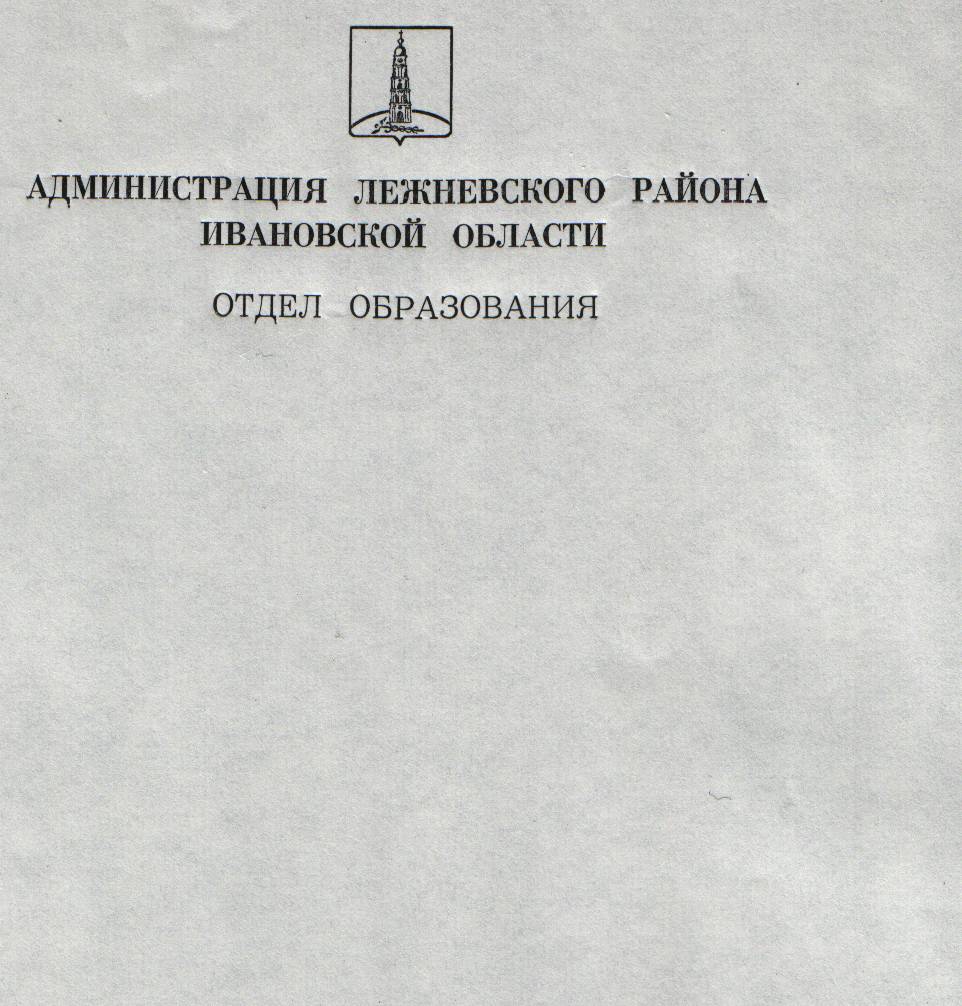 ЛЕЖНЕВСКИЙ МУНИЦИПАЛЬНЫЙ РАЙОНИВАНОВСКОЙ ОБЛАСТИОТДЕЛ ОБРАЗОВАНИЯ     ПРИКАЗот 03.09.2021г.                             		                              № 233О проведении школьного этапа всероссийской олимпиады школьниковВ соответствии с приказами Министерства просвещения Российской Федерации от 27.11.2020г. № 678 «Об утверждении Порядка проведения всероссийской олимпиады школьников» и Департамента образования Ивановской области от 30.08.2021г. № 934-о «О проведении школьного этапа всероссийской олимпиады школьников в 2021-2022 учебном году», с целью выявления и развития творческих способностей и интереса к научно-исследовательской деятельности обучающихся, создания необходимых условий для поддержки одаренных детей приказываю:1. Провести школьный этап Всероссийской олимпиады школьников (далее – Олимпиада) с 21 сентября по 27 октября 2021 года во всех общеобразовательных учреждениях  Лежневского муниципального района для учащихся 4-11 классов по следующим учебным предметам: астрономия, биология, география, иностранный язык, информатика и ИКТ, искусство (МХК),   история, литература, математика, обществознание, основы безопасности жизнедеятельности, право, русский язык, технология, физика, физическая культура, химия, экология, экономика.2. При проведении Олимпиады руководствоваться организационно-технологической моделью проведения школьного этапа всероссийской олимпиады школьников в Лежневском муниципальном районе в 2021-2022 учебном году (приложение 1).3. Утвердить график проведения Олимпиады (приложение 2).4. Утвердить график разбора заданий, показа работ и рассмотрения апелляций (приложение 3).5.Утвердить состав оргкомитета по проведению Олимпиады (приложение 4).6.Утвердить состав муниципальных предметно-методических комиссий по каждому общеобразовательному предмету (приложение 5).7.Утвердить состав жюри по каждому образовательному предмету (приложение 6).8. Наделить жюри полномочиями апелляционной комиссии с привлечением к ее работе независимых учителей-предметников.9. Утвердить Требования к организации и  проведению Олимпиады (приложение 7).10. Утвердить квоты победителей и призеров Олимпиады (приложение 8).11.Утвердить образцы дипломов победителей и призеров Олимпиады (приложение 9).12. Утвердить форму Протоколов олимпиад по предметам (приложение 10).13. Утвердить формы Рейтинговых таблиц участников, Рейтинговых таблиц победителей, Рейтинговых таблиц призеров (приложение 11).14. Утвердить инструкции для участников Олимпиады и организаторов при проведении Олимпиады (приложение 12,13).15. Муниципальным предметно-методическим комиссиям в срок до 13 сентября 2021 года разработать и предоставить в МКУ  «ЛИМЦО» в электронном виде требования к проведению и задания школьного этапа олимпиады по соответствующему предмету в соответствии методическими рекомендациями, подготовленными центральными предметно-методическими комиссиями.16. Руководителям общеобразовательных учреждений провести информационно-разъяснительную работу с учащимися и родителями о Порядке проведения Олимпиады и необходимые организационные мероприятия (собрать заявления об участии в Олимпиаде и согласия на обработку персональных данных (приложение 14, 15);17.Даниловой О.В., директору МКУ «ЛИМЦО»: - организовать работу предметно-методических комиссий по предметам; - обеспечить контроль за проведением школьного этапа Олимпиады; - в срок до 03 ноября 2021 года на основании протоколов жюри школьного этапа Олимпиады предоставить в оргкомитет Олимпиады рейтинговые таблицы участников, победителей и призеров Олимпиады по каждому общеобразовательному предмету;- своевременно размещать информацию о ходе Олимпиады на сайте отдела образования. 18.  Контроль исполнения приказа возложить на ведущего специалиста Лежневского районного отдела образования Фатину Л.В.Начальник Лежневского районного                                                                                                  отдела образования:                                                     	               О.А. Троицкая   